Ficha de registo e observação do crescimento da planta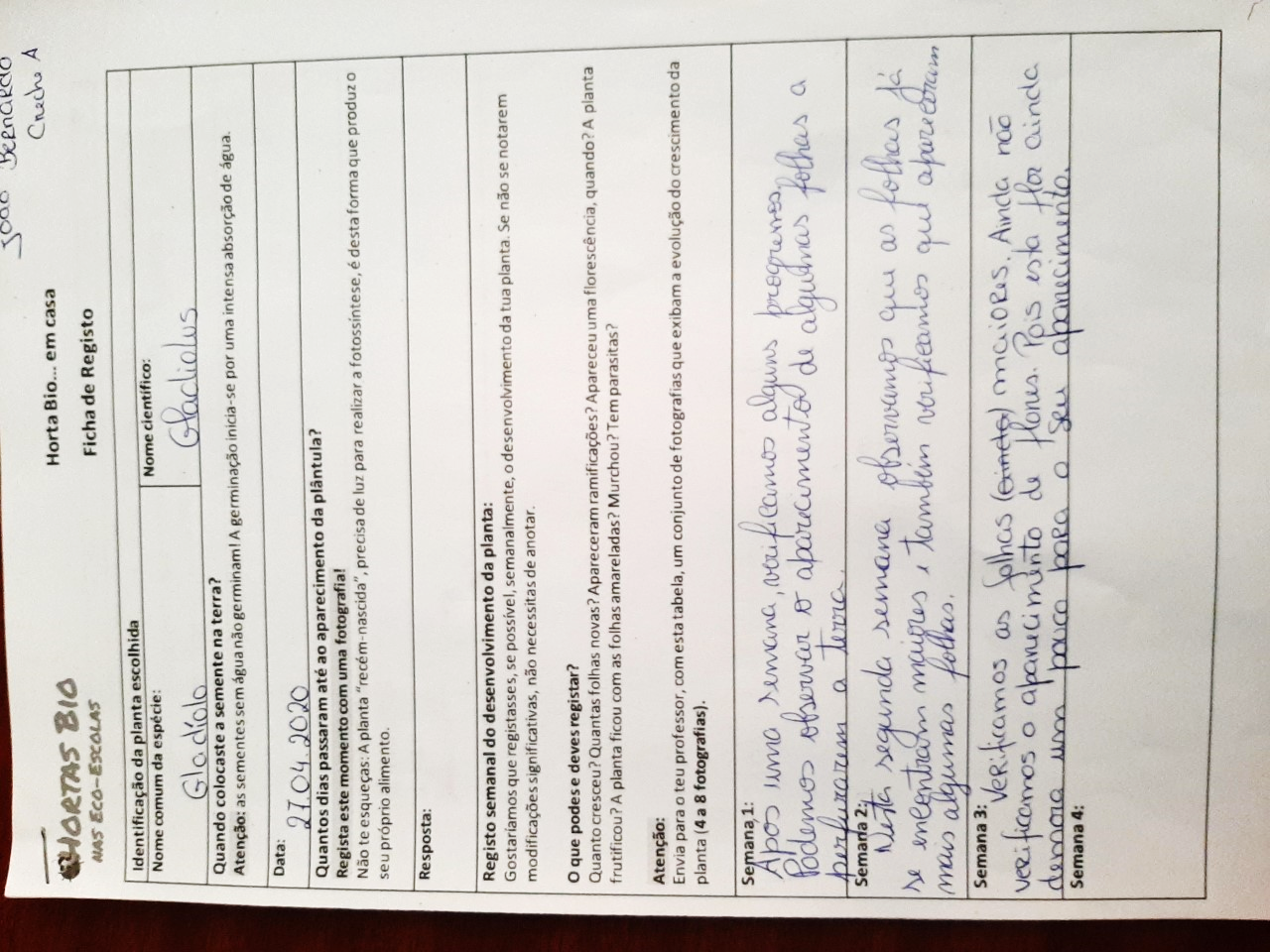 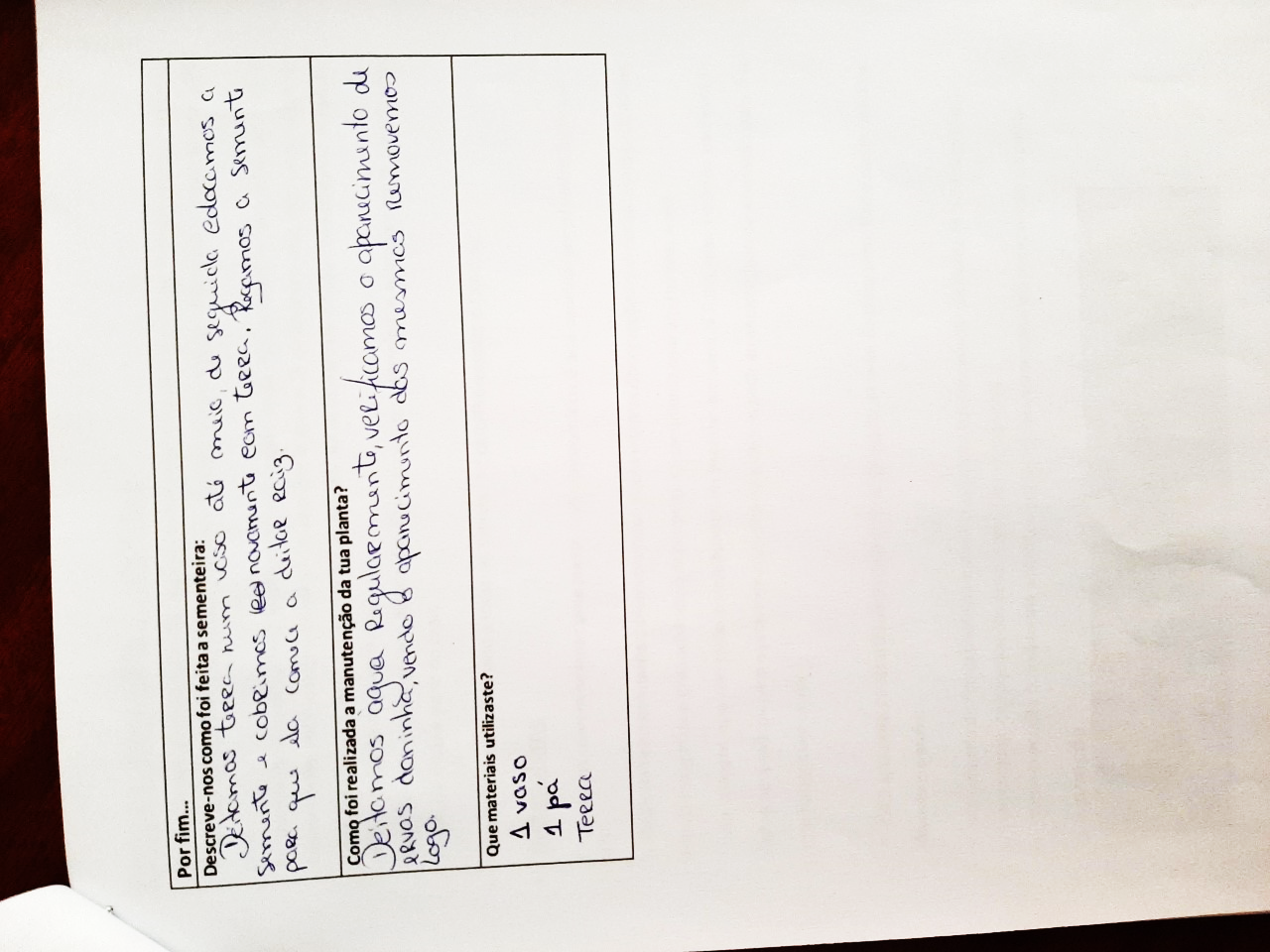 